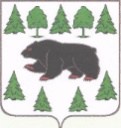 АДМИНИСТРАЦИЯ ТУРИНСКОГО ГОРОДСКОГО ОКРУГА24 февраля 2021					                                                       № 26-пг. ТуринскОб утверждении Методики проведения мониторинга качества дошкольного образования в Туринском городском округеС целью выявления степени сформированности и эффективности функционирования механизмов управления качеством образования в образовательных организациях, реализующих программы дошкольного образованияПРИКАЗЫВАЮ: Утвердить Методику проведения мониторинга качества дошкольного образования в Туринском городском округе.    Данный приказ разместить на официальном сайте МКУ «Управление образованием» http://turinskuo.myl.ru/.Контроль исполнения настоящего приказа возложить ведущего специалиста «Управление образованием Туринского городского округа» Малкову Л.К.Начальник                                                                                                      Л.Г. СитоваПриложение к приказу начальника МКУ «Управления образованием»         от 24.02.2021 №26-пМЕТОДИКА ПРОВЕДЕНИЯ МОНИТОРИНГА КАЧЕСТВА ДОШКОЛЬНОГО ОБРАЗОВАНИЯ В ТУРИНСКОМ ГОРОДСКОМ ОКРУГЕВ современном российском дошкольном образовании идет активный процесс перестройки многих его аспектов. В связи с этим возникла необходимость выработки механизмов, обеспечивающих качество дошкольного образования. Поэтому основной целью при проведении оценки является получение и распространение достоверной информации о качестве образования.Реализация этой цели будет способствовать:- обеспечению единого образовательного пространства;- повышению уровня информированности потребителей образовательных услуг при принятии решений, связанных с дошкольным образованием;- индивидуализации и дифференциации образования детей в образовательном процессе (в условиях вариативности форм и содержания дошкольного образования);- принятию обоснованных решений органами управления образованием различных уровней.Переосмысление значения образования и развития детей дошкольного возраста, изменение его статуса происходят и в Российской Федерации. С момента принятия Федерального закона «Об образовании в Российской Федерации» № 273-ФЗ в декабре 2012 года дошкольное образование стало первым уровнем общего образования. В соответствии с требованиями Закона об образовании был разработан, принят и в 2014 году вступил в силу Федеральный государственный образовательный стандарт дошкольного образования, в 2015 году была разработана и одобрена федеральным учебно-методическим объединением по общему образованию Примерная основная образовательная программа дошкольного образования. ФГОС ДО в полном соответствии с мировыми трендами в области оценки качества дошкольного образования обозначил новые принципы и подходы для российской образовательной системы и прежде всего: – сформулировал требования к образовательным программам дошкольного образования, к их структуре, содержанию, условиям и результатам; – вывел образовательные результаты воспитанников за рамки систем контроля, надзора и мониторинга качества дошкольного образования; – сформулировал требования к качеству дошкольного образования, которые фокусируются на создании образовательной среды высокого качества, позволяющей каждому воспитаннику достичь лучших для себя образовательных результатов. В целях реализации статьи 97 Федерального закона от 29 декабря 2012  года № 273-ФЗ «Об образовании в Российской Федерации» подпункта «б»  пункта 10 перечня обязательной информации о системе образования,  подлежащей мониторингу, утверждённого постановлением Правительства  Российской Федерации от 5 августа 2013 года № 662 «Об осуществлении  мониторинга системы образования» (далее – постановление Правительства  РФ № 662), приказа Министерства науки и высшего образования Российской  Федерации № 1377, Министерства Просвещения Российской Федерации №  694, Федеральной службы по надзору в сфере образования и науки № 1684 от  18 декабря 2019 года «Об осуществлении Федеральной службой по надзору в  сфере образования и науки, Министерством Просвещения Российской  Федерации и Министерством науки и высшего образования Российской  Федерации мониторинга системы образования в части результатов  национальных и международных исследований качества образования и иных  аналогичных оценочных мероприятий, а также результатов участия  обучающихся в указанных исследованиях и мероприятиях» проводится  оценка механизмов управления качеством образования в субъектах  Российской Федерации. В соответствии с приказами Министерства образования и молодежной  политики Свердловской области № 97-Д от 09.07.2019 «Об утверждении  плана мероприятий («дорожной карты») по развитию региональной системы оценки качества образования и региональных механизмов управления  качеством образования в Свердловской области», приказом Министерства  общего и профессионального образования Свердловской области от  18.12.2018 № 615-Д «О региональной системе оценки качества образования  Свердловской области», «Порядком проведения мониторинга качества  дошкольного образования в Свердловской области», «Региональной  моделью мониторинга качества дошкольного образования Свердловской  области», разработана «Экспертная карта мониторинга качества  дошкольного образования» для формирования системной аналитической  основы в принятии управленческих решений по развитию муниципальной  системы оценки качества дошкольного образования в части организации и  осуществления деятельности по реализации комплекса мер, направленных на  повышение качества дошкольного образования Туринского городского округа. «Экспертная карта мониторинга качества дошкольного образования» позволяет интегрировать на муниципальном уровне данные мониторингов  образовательных организаций осуществляющих образовательную  деятельность в сфере дошкольного образования без потери ключевой  информации, обеспечить единство понимания требований ФГОС ДО,  определить существенную для мониторинга качества информацию об  образовательной деятельности ДОО, и создать информационно аналитическую, научно-методическую основу для совершенствования  качества дошкольного образования  Туринского городского округа. Единая  муниципальная система мониторинга качества дошкольного образования - прозрачная, понятная всем участникам отношений в сфере образования,  объединяет требования разных действующих нормативных документов и  задает ориентиры для работы всей системы дошкольного образования Туринского городского округа, предоставляет качественные данные для реализации  контроля качества образования и выявления нарушений требований  законодательства об образовании, создаст доказательную основу для  развития дошкольного образования  Туринского городского округа (муниципальной, внутриорганизационной систем мониторинга и оценки  качества дошкольного образования, систем независимой оценки качества  дошкольного образования).  Через систему показателей качества «Экспертной карты мониторинга качества дошкольного образования» операционализируются требования Закона об образовании, ФГОС ДО, профессионального стандарта «Педагог» и других нормативных документов, переводятся их требования в формат, позволяющий измерять степень реализации требований данных нормативных документов в образовательной деятельности дошкольных образовательных организаций.   	«Экспертная карта мониторинга качества дошкольного образования», предусматривающая сбор и анализ информации, позволяет усовершенствовать механизмы оценки качества дошкольного образования, получить данные, необходимые для развития муниципальной и организационной систем образования, повысить прозрачность ключевых  аспектов современного дошкольного образования на уровне района для всех  заинтересованных лиц, в том числе родителей (законных представителей)  воспитанников, других членов их семей, широкой общественности. Единые механизмы и единые подходы, единый перечень показателей являются прозрачными и доступными пониманию исполнителей образовательных услуг. В методике проведения мониторинга качества дошкольного образования Туринского городского округа (далее - методика) представлены общие подходы к проведению оценки качества дошкольного образования, охарактеризованы требования к организационному, методическому и техническому обеспечению проведения оценки, описан алгоритм, сроки, методы сбора и обработки информации. Содержание методики для проведения оценки качества дошкольного образования Туринского городского округа Содержание методики для проведения оценки качества дошкольного образования Туринского городского округа в рамках муниципальной системы оценки качества образования (далее - МСОКО) определена общими положениями. 1) Оценка качества дошкольного образования в Туринском городском округе на основе «Экспертной карты мониторинга качества дошкольного образования» проводится по результатам экспертизы документов и материалов, размещённых в открытом доступе по ссылкам, предоставленными образовательными учреждениями, реализующими программы дошкольного образования.  2) Методика разработана в целях выявления степени сформированности и эффективности функционирования механизмов управления качеством образования в образовательных организациях, реализующих программы дошкольного образования (далее ДОО).  3) Применение данной методики обеспечивает единый подход к формированию количественных результатов оценки и их интерпретации.  Оценка проводится по показателям, представленным в виде семи критериев оценки: 1. Оценка качества образовательных программ дошкольного образования. 2. Качество содержания образовательной деятельности в ДОО (социально-коммуникативное развитие, познавательное развитие, речевое развитие, художественно-эстетическое развитие, физическое развитие). 3. Качество образовательных условий в ДО (кадровые условия, развивающая предметно-пространственная среда, психолого-педагогические условия). 4. Оценка качества реализации адаптированных основных образовательных программ в ДОУ.5. Качество взаимодействия ДОО с семьей (участие семьи в образовательной деятельности, удовлетворѐнность семьи образовательными услугами, индивидуальная поддержка развития детей в семье). 6. Обеспечение здоровья, безопасности и качество услуг по присмотру и уходу. 7. Качество управления ДОО.  	Максимальный итоговый балл по результатам проведения оценки на основе «Экспертной карты мониторинга качества дошкольного образования» составляет 30 баллов. Структура итогового баллаРеализация управленческого алгоритма включает в себя следующие компоненты:  - цель, задачи; - критерии, показателей,  - методы сбора информации; - мониторинг;  - анализ, адресные рекомендации;  - меры, управленческие решения;  - анализ эффективности принятых мер. Степень сформированности и эффективность функционирования каждого компонента, характеризующего механизмы управления качеством дошкольного образования в Туринском городском округе, в структуре алгоритма, который представляет собой завершённую последовательность действий, направленных на достижение целей по совершенствованию муниципальной системы управления качеством дошкольного образования, а также на их результативность. Цели, задачи определены и обоснованы «Порядком проведения мониторинга качества дошкольного образования в Туринском городском округе», «Муниципальной моделью мониторинга качества дошкольного образования в Туринском городском округе».  В соответствии с поставленными целью и задачами для контроля их реализации «Порядком проведения мониторинга качества дошкольного образования в Туринском городском округе», «Муниципальной моделью мониторинга качества дошкольного образования в Туринском городском округе» определены муниципальные критерии и показатели (количественные, качественные) оценки состояния системы управления качеством образования в ДОО.Методы сбора и обработки информации - источники получения информации. В качестве источников информации при проведении мониторинга качества дошкольного образования используются следующие: – отчет о самообследовании дошкольной образовательной организации; – материалы по результатам аналитической деятельности, содержащие управленческие решения (приказы, распоряжения, рекомендации, протоколы и др.); – нормативно – правовые документы, регламентирующие деятельность ДОО по качеству дошкольного образования; - аналитические справки, отчеты о результатах повышения квалификации, аттестации педагогов; – официальные сайты дошкольных образовательных организаций и др. Для получения данных о состоянии системы управления качеством образования в ДОО проводится мониторинг по установленным критериям и показателям, включающий в себя сбор информации, обработку, систематизацию и хранение полученной информации. Мониторинг осуществляется на основании муниципального   письма, направленного участникам образовательных отношений (в образовательные организации, реализующие программы дошкольного образования), содержащее нормативные основания для проведения мониторинга. По результатам мониторинга осуществляется анализ полученной информации, позволяющий выявить и охарактеризовать особенности системы управления качеством образования в ДОО. На основе результатов проведённого анализа разрабатываются адресные рекомендации направленные на повышение качества дошкольного образования, которые размещаться на официальном сайте МКУ «Управления образованием» в информационно-телекоммуникационной сети «Интернет».На основе результатов анализа данных, полученных в ходе проведения мониторинга, МКУ «Управление образованием» принимаются меры и управленческие решения, направленные на достижение поставленных целей с учётом выявленных проблемных областей, через приказы, указания или рекомендации.  По итогам принятия мер и управленческих решений проводится анализ эффективности принятых мер. Данный мониторинг проводится ежегодно, а его результаты становятся основанием для принятия управленческих решений МКУ «Управления образованием», образовательными организациями, реализующими программы дошкольного образования.МУНИЦИПАЛЬНОЕ КАЗЁННОЕ УЧРЕЖДЕНИЕ«УПРАВЛЕНИЕ ОБРАЗОВАНИЕМ ТУРИНСКОГО ГОРОДСКОГО ОКРУГА»(МКУ «УПРАВЛЕНИЕ ОБРАЗОВАНИЕМ»)ПРИКАЗ№ п/пКритерии Кол-во баллов1Качество образовательных программ дошкольного образования52Качество содержания образовательной деятельности в ДОО (социально-коммуникативное развитие, познавательное развитие, речевое развитие, художественно-эстетическое развитие, физическое развитие)33Качество образовательных условий в ДОО (кадровые условия, развивающая предметно-пространственная среда, психолого-педагогические условия)114Качество реализации адаптированных основных образовательных программ в ДОО15Качество взаимодействия ДОО с семьей (участие семьи в образовательной деятельности, удовлетворѐнность семьи образовательными услугами, индивидуальная поддержка развития детей в семье)46Обеспечение здоровья, безопасности и качество услуг по присмотру и уходу47Качество управления ДОО2Итого 30